Simple Present BE and HAVE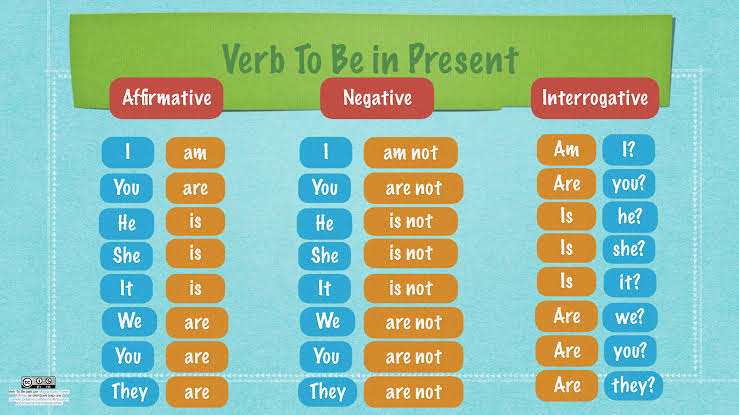 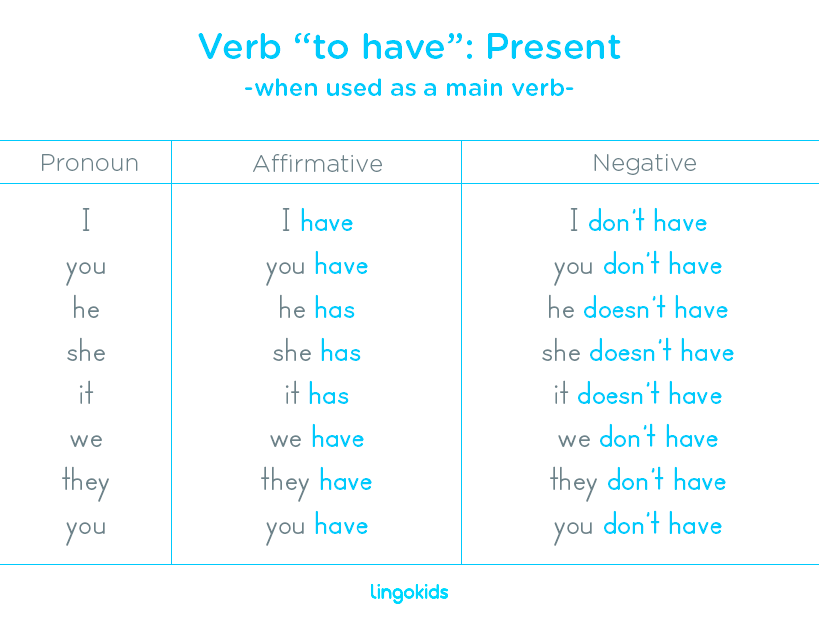 Exercises about BE and HAVE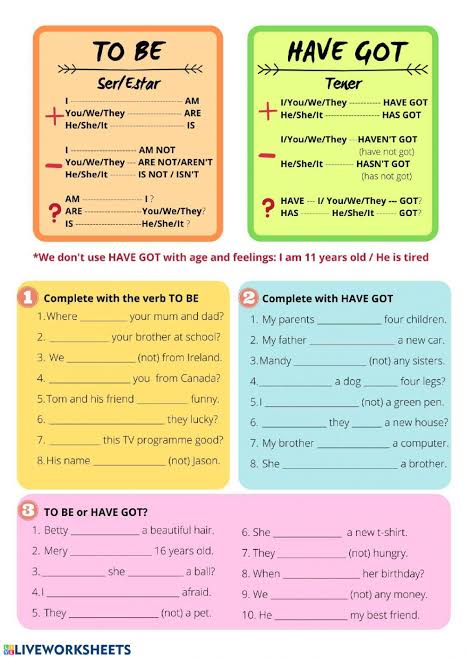 